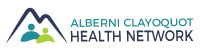 Table of Partners MinutesWednesday, October 21, 2020 @ 9:30 amVia Zoom on-line meetingParticipants: Penny Cote (Chairperson), Marcie DeWitt (Coordinator), Anna Lewis (left meeting at 10:00), Ellen Frood (left meeting at 10:00), Alisha Pauling, Sharie Minions, Bill Collette, Lynne MacFadgen (left meeting at 10:00), Natasha Dumont, Dan Law, Julia MartinRegrets: 		Sandra Tate, Margaret MorrisonCALL TO ORDERThe Chair called the meeting to order at 9:31 am.The Chair recognized the meeting is being held throughout the Nuu-chah-nulth territories.APPROVAL OF AGENDA & MINUTESThe Agenda for the October 21, 2020 meeting was approved.	The Minutes of the September 16, 2020 meeting were approved.ACHN REPORTSCoordinator Update - Marcie DeWitt reported on activities that she was involved in since our previous meeting including:Launched the survey & the media involved in itTable of Partners recruitmentMobilizing community supportsACHN UPDATESPoverty Reduction Plan updates – 9 organizations involvedRunning till mid-DecemberToP Recruitment – Packages have been distributedOpen till mid-DecemberLooking for West Coast, Bamfield & First Nation memberships to fill those gapsINFORMATION ITEMS Penny Cote – Regional District is continuing to meet by Zoom; Strategic Planning sessions have been held. RD is looking at how to address the unauthorized camping in the area. Asked Bamfield Director to recommend a representative from Bamfield to the ToP.Bill Collette – all candidates meeting was held – went well.  Businesses associated with home improvement are doing extremely well this year. Restaurants are suffering. Potential tourism opportunity on the horizon. McLean’s Mill – gift shop is doing well, trying to keep tours going. Better Buy Port Alberni website is struggling, but still operating. Twin City Runners is a new running group in town.Sharie Minions – City’s focus has been working on some of the challenged housing buildings in town (Port Pub & Harbourview). Working with BC Housing & have committed land to a number of projects.Natasha Dumont (Island Health) – primary focus is ensuring pandemic response is done in a way that is safe, accessible and timely. Setting up collection sites around the area to be able to respond quickly. Focusing on how to provide outreach. Busy with influenza and school vaccinations for the fall. Setting up drive-thru options. Can book appointments through their website as well as scheduling appointments by phone.Dan Law (District of Tofino) – working on Strategic Plan. Affordable housing project moving forward with broader qualifications. Restaurant & tourism industry has done very well. Alisha Pauling – continue to see increase in referral numbers, particularly in home support. Completed a COVID wellness screener study. Focused on mental health of the teams.Marcie Dewitt – housing is the biggest need in the survey to date. Opioid crisis is also being brought forward often. Working with CPA on Childcare Project – pursuing opportunities for childcare spaces through a provincial grant opportunity.MEETING ADJORNEDThe meeting adjourned at 10:59 am.  The next meeting of the Table of Partners will be held Wednesday, November 18, 2020 at 9:30 am. 